Name _________________________________MONDAY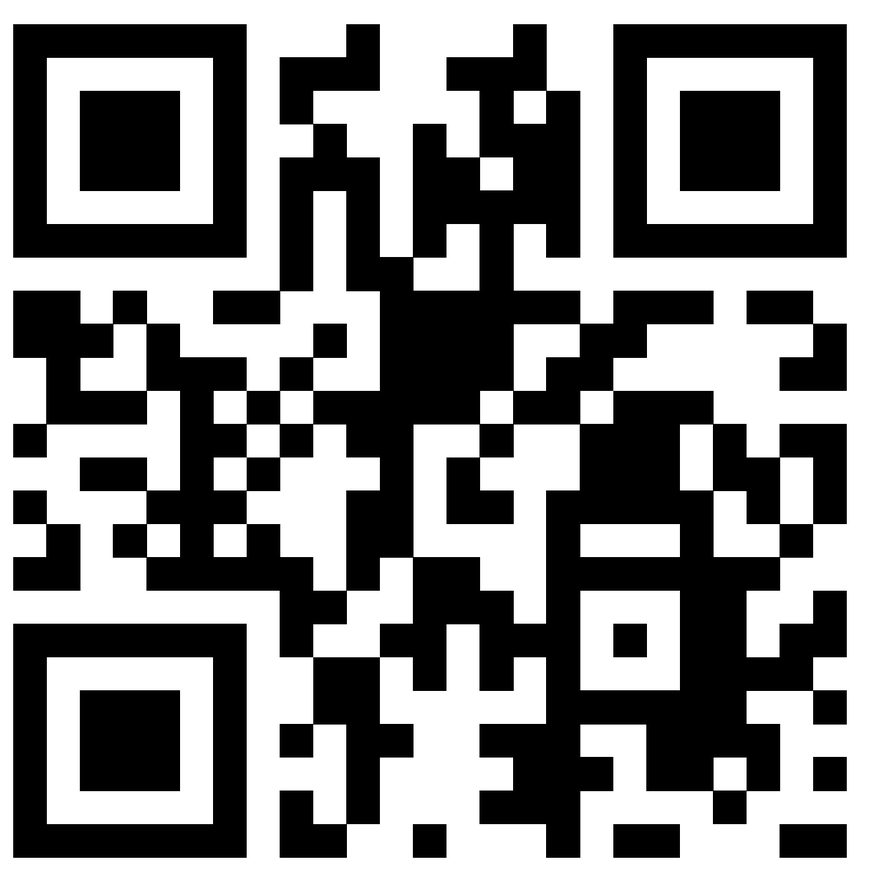 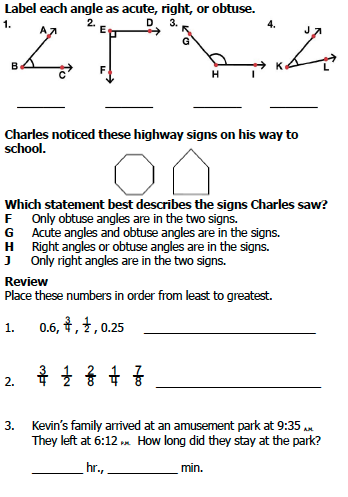 www.forrestmath.weebly.com Angles/Triangles HWTUESDAYPart I: Complete the following definitions by using vocabulary words from the word bank.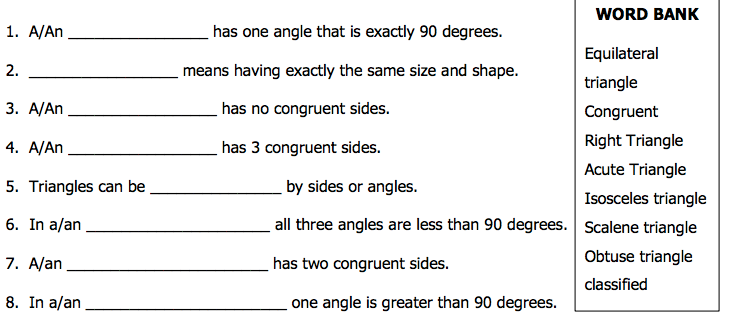 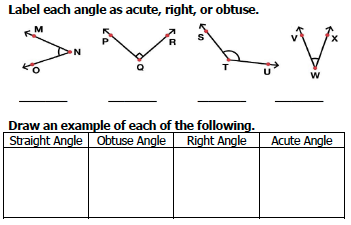 ReviewAshley visited Brianna at her home for 5 hours 36 minutes.Is Ashley arrived at Brianna’s at 10:53 A.M., at what time did sheleave?________ hr., ___________ min.WEDNESDAYPart I: Describe the following triangles.1) obtuse triangle - ____________________________________2) scalene triangle - ___________________________________3) equilateral triangle - _________________________________4) acute triangle - _____________________________________5) isosceles triangle - __________________________________6) right triangle - _____________________________________Part II: name the following triangles using their sides (equilateral, scalene, isosceles)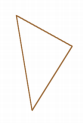 7) 				8) 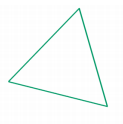 __________________		___________________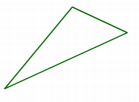 9) 				10) 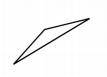 __________________		____________________THURSDAYPart I: name the following triangles using their angles (obtuse, acute, right)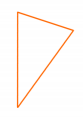 1) 					2) 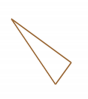    _________________		__________________3) 					4) 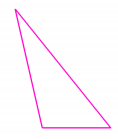 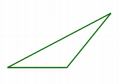 ___________________		____________________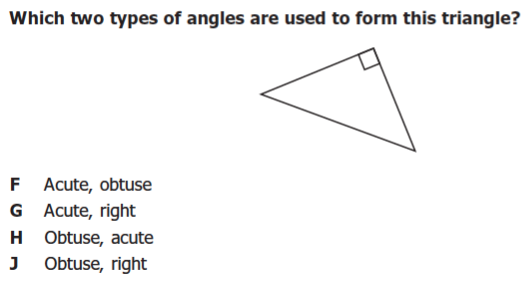 